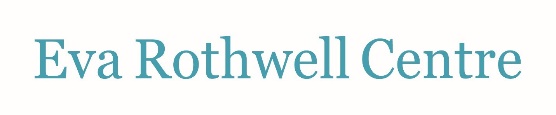 460 Wentworth Street NorthHamilton, Ontario905-526-1558www.evarothwell.caSUNsational SUMMER DAY CAMPJuly and AugustAges: 5 to 12 years old9:00am to 4:00pmCost: $30.00 per childEarly and Late Care Available (8:00am-5:30pm for an additional $5.00/child)Limited Spaces Available, Register todayVisit our website for Registration Forms – www.evarothwell.ca or pick up the forms at the CentreAFTER SCHOOL PROGRAMSDROP IN PROGRAMSMonday to Friday3:00-6:00pm5-17 yearsNo Charge, FreeActivities: Games room, Creative Crafts, After school Snack,Be Active in the Gym, Music, Computers, Literacy Express Train, Breakfast program, and much more...Registration: Sign up for free - www.evarothwell.caP.A. CAMP – Begin the Adventure and Learning…Various days - March to June 2019Public and Catholic School BoardsGrades 1 to 89:00-4:00pm / $5.00/per child/per PA DAYEarly and Late drop off/pick up Available for anadditional $5.00/child/week - (8:00-5:30pm)Register today, Limited SpacesVisit our website for Registration Forms – www.evarothwell.ca or pick up the forms at the Centre